Banks Lane Junior School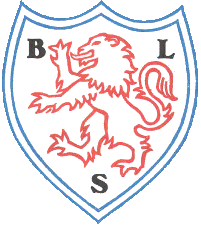 Data Collection SheetPlease ensure that ALL boxes are completed. Thank you.Surname:Legal Surname:Forename:Middle name:Chosen name:Gender:Date of Birth:Year:Reg Group:Home Address:	Post Code:Home Telephone:Home Telephone:Home Telephone:Home Telephone:Please tick box if either parent is currently serving in the Armed Forces     Please tick box if either parent is currently serving in the Armed Forces     Please tick box if either parent is currently serving in the Armed Forces     Please tick box if either parent is currently serving in the Armed Forces     Please tick box if either parent is currently serving in the Armed Forces     Please tick box if either parent is currently serving in the Armed Forces     Please tick box if either parent is currently serving in the Armed Forces     Please complete for parents with parental responsibility but who are not living with the childPlease complete for parents with parental responsibility but who are not living with the childPlease complete for parents with parental responsibility but who are not living with the childPlease complete for parents with parental responsibility but who are not living with the childPlease complete for parents with parental responsibility but who are not living with the childPlease complete for parents with parental responsibility but who are not living with the childPlease complete for parents with parental responsibility but who are not living with the childPupil reports                        Photographs                       Parents evening    Pupil reports                        Photographs                       Parents evening    Pupil reports                        Photographs                       Parents evening    Pupil reports                        Photographs                       Parents evening    Pupil reports                        Photographs                       Parents evening    Pupil reports                        Photographs                       Parents evening    Pupil reports                        Photographs                       Parents evening    Name:                                                                                                                                        Name:                                                                                                                                        Name:                                                                                                                                        Name:                                                                                                                                        Relationship:Relationship:Relationship:Address:Address:Address:Address:Tel:Tel:Tel:Post Code:Post Code:Post Code:Post Code:Mobile:Mobile:Mobile:Please give details of all persons who have parental responsibility and anyone else you wish to be contacted in an emergency.(Place them in the order that you wish for them to be contacted in an emergency.)Please give details of all persons who have parental responsibility and anyone else you wish to be contacted in an emergency.(Place them in the order that you wish for them to be contacted in an emergency.)Please give details of all persons who have parental responsibility and anyone else you wish to be contacted in an emergency.(Place them in the order that you wish for them to be contacted in an emergency.)Please give details of all persons who have parental responsibility and anyone else you wish to be contacted in an emergency.(Place them in the order that you wish for them to be contacted in an emergency.)PriorityName/RelationshipHome Address/Phone/Mobile/FaxWork Address & Phone1 Address:Tel: Mobile: Address:Work Tel: Email:Email:Email:Email:2 Address:Tel: Mobile: Address:Work Tel: Email:Email:Email:Email:3 Address:Tel: Mobile: Address:Work Tel: Email:Email:Email:Email:4 Address:Tel: Mobile: Address:Work Tel: Email:Email:Email:Email:Travel ArrangementsTravel ArrangementsTravel ArrangementsTravel ArrangementsTravel ArrangementsTravel ArrangementsTravel ArrangementsTravel ArrangementsTravel ArrangementsTravel ArrangementsTravel ArrangementsTravel ArrangementsTravel ArrangementsTravel ArrangementsTravel ArrangementsTravel ArrangementsTravel ArrangementsTravel ArrangementsBicycleBicycleTrainWalksCar/vanTaxiSchool CoachPublic TransportCarshareOther :                                                               Other :                                                               Other :                                                               Other :                                                               Other :                                                               Other :                                                               Other :                                                               Other :                                                               Other :                                                               Other :                                                               Other :                                                               Other :                                                               Other :                                                               Other :                                                               Other :                                                               Dietary Needs:Dietary Needs:Dietary Needs:Dietary Needs:Dietary Needs:Dietary Needs:Dietary Needs:Dietary Needs:Dietary Needs:Dietary Needs:Dietary Needs:Meal ArrangementMeal ArrangementMeal ArrangementMeal ArrangementMeal ArrangementMeal ArrangementMeal ArrangementMeal ArrangementMeal ArrangementMeal ArrangementMeal ArrangementFree School MealPaid School MealSandwichesHomeOther:Medical Practice:Address:Telephone Number:Medical Conditions:Medical Summary:	Parent/Carer’s disabilities:Ethnicity :Home Language:Religion:Religion:Data Protection Act 1998:  The school is registered under the Data Protection Act for holding personal data. The school has a duty to protect this information and to keep it up to date. The school is required to share some of the data with the Local Authority and with the DfES.Data Protection Act 1998:  The school is registered under the Data Protection Act for holding personal data. The school has a duty to protect this information and to keep it up to date. The school is required to share some of the data with the Local Authority and with the DfES.Data Protection Act 1998:  The school is registered under the Data Protection Act for holding personal data. The school has a duty to protect this information and to keep it up to date. The school is required to share some of the data with the Local Authority and with the DfES.Data Protection Act 1998:  The school is registered under the Data Protection Act for holding personal data. The school has a duty to protect this information and to keep it up to date. The school is required to share some of the data with the Local Authority and with the DfES.Data Protection Act 1998:  The school is registered under the Data Protection Act for holding personal data. The school has a duty to protect this information and to keep it up to date. The school is required to share some of the data with the Local Authority and with the DfES.Signature:                                                                                     Signature:                                                                                     Signature:                                                                                     Print Name:Print Name: